This LS replies to SG3-LS98.ITU-T Study Group 5 thanks ITU-T Study Group 3 for advising on the terms and definitions being developed in ITU-T Study Group 3.ITU-T Study Group 5 looks forward to further collaboration with ITU-T Study Group 3._______________________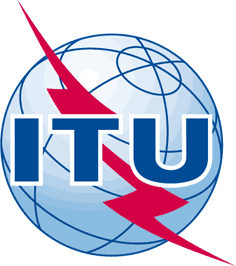 INTERNATIONAL TELECOMMUNICATION UNIONTELECOMMUNICATION
STANDARDIZATION SECTORSTUDY PERIOD 2017-2020INTERNATIONAL TELECOMMUNICATION UNIONTELECOMMUNICATION
STANDARDIZATION SECTORSTUDY PERIOD 2017-2020INTERNATIONAL TELECOMMUNICATION UNIONTELECOMMUNICATION
STANDARDIZATION SECTORSTUDY PERIOD 2017-2020INTERNATIONAL TELECOMMUNICATION UNIONTELECOMMUNICATION
STANDARDIZATION SECTORSTUDY PERIOD 2017-2020SCV-TD171SCV-TD171SCV-TD171INTERNATIONAL TELECOMMUNICATION UNIONTELECOMMUNICATION
STANDARDIZATION SECTORSTUDY PERIOD 2017-2020INTERNATIONAL TELECOMMUNICATION UNIONTELECOMMUNICATION
STANDARDIZATION SECTORSTUDY PERIOD 2017-2020INTERNATIONAL TELECOMMUNICATION UNIONTELECOMMUNICATION
STANDARDIZATION SECTORSTUDY PERIOD 2017-2020INTERNATIONAL TELECOMMUNICATION UNIONTELECOMMUNICATION
STANDARDIZATION SECTORSTUDY PERIOD 2017-2020SCVSCVSCVINTERNATIONAL TELECOMMUNICATION UNIONTELECOMMUNICATION
STANDARDIZATION SECTORSTUDY PERIOD 2017-2020INTERNATIONAL TELECOMMUNICATION UNIONTELECOMMUNICATION
STANDARDIZATION SECTORSTUDY PERIOD 2017-2020INTERNATIONAL TELECOMMUNICATION UNIONTELECOMMUNICATION
STANDARDIZATION SECTORSTUDY PERIOD 2017-2020INTERNATIONAL TELECOMMUNICATION UNIONTELECOMMUNICATION
STANDARDIZATION SECTORSTUDY PERIOD 2017-2020Original: EnglishOriginal: EnglishOriginal: EnglishQuestion(s):Question(s):Question(s):8/58/5Virtual, 12 January 2022Virtual, 12 January 2022Virtual, 12 January 2022TD(Ref.: SG5-LS249)TD(Ref.: SG5-LS249)TD(Ref.: SG5-LS249)TD(Ref.: SG5-LS249)TD(Ref.: SG5-LS249)TD(Ref.: SG5-LS249)TD(Ref.: SG5-LS249)TD(Ref.: SG5-LS249)Source:Source:Source:ITU-T Study Group 5ITU-T Study Group 5ITU-T Study Group 5ITU-T Study Group 5ITU-T Study Group 5Title:Title:Title:LS/r on terms and definitions defined in SG3 work items (reply to SG3-LS98)LS/r on terms and definitions defined in SG3 work items (reply to SG3-LS98)LS/r on terms and definitions defined in SG3 work items (reply to SG3-LS98)LS/r on terms and definitions defined in SG3 work items (reply to SG3-LS98)LS/r on terms and definitions defined in SG3 work items (reply to SG3-LS98)Purpose:Purpose:Purpose:LIAISON STATEMENTLIAISON STATEMENTLIAISON STATEMENTLIAISON STATEMENTLIAISON STATEMENTLIAISON STATEMENTLIAISON STATEMENTFor action to:For action to:For action to:For action to:---For comment to:For comment to:For comment to:For comment to:For information to:For information to:For information to:For information to:SCV/CCV, All ITU-T Study GroupsSCV/CCV, All ITU-T Study GroupsSCV/CCV, All ITU-T Study GroupsApproval:Approval:Approval:Approval:ITU-T Study Group 5 meeting (Virtual, 10 December 2021)ITU-T Study Group 5 meeting (Virtual, 10 December 2021)ITU-T Study Group 5 meeting (Virtual, 10 December 2021)Deadline:Deadline:Deadline:Deadline:N/AN/AN/AContact:Contact:Keywords:Abstract: